自動車修理請求書テンプレート 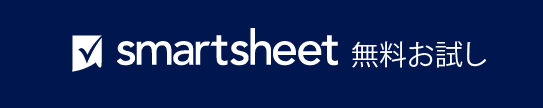 組織/団体名組織/団体名組織/団体名組織/団体名自社のロゴ自社のロゴ自社のロゴ自社のロゴ自社のロゴ123 Company Address Drive123 Company Address Drive123 Company Address Drive123 Company Address Drive自社のロゴ自社のロゴ自社のロゴ自社のロゴ自社のロゴFourth Floor, Suite 412Fourth Floor, Suite 412Fourth Floor, Suite 412Fourth Floor, Suite 412自社のロゴ自社のロゴ自社のロゴ自社のロゴ自社のロゴCompany City, NY 11101Company City, NY 11101Company City, NY 11101Company City, NY 11101自社のロゴ自社のロゴ自社のロゴ自社のロゴ自社のロゴ321-654-9870321-654-9870321-654-9870321-654-9870自社のロゴ自社のロゴ自社のロゴ自社のロゴ自社のロゴ請求書請求書請求書請求書請求書クライアント名注文番号注文番号クライアント電話番号受注者受注者注文日時約束日受渡日V I N 走行距離計の値車種 & モデル車種 & モデルライセンス番号と州モーター番号モーター番号潤滑油オイル交換トランスバッテリーパンク修理洗車差動装置ワイパー研磨人件費の説明人件費の説明人件費の説明人件費の説明人件費の説明人件費の説明人件費の説明金額金額人件費合計部品番号部品名部品名部品名数量数量単価金額金額部品合計作業指示書作成者小計税率を入力税率を入力税率 %作業承認者税金合計承認者署名その他のコストを入力その他のコストを入力その他承認日合計– 免責条項 –Smartsheet がこの Web サイトに掲載している記事、テンプレート、または情報などは、あくまで参考としてご利用ください。Smartsheet は、情報の最新性および正確性の確保に努めますが、本 Web サイトまたは本 Web サイトに含まれる情報、記事、テンプレート、あるいは関連グラフィックに関する完全性、正確性、信頼性、適合性、または利用可能性について、明示または黙示のいかなる表明または保証も行いません。かかる情報に依拠して生じたいかなる結果についても Smartsheet は一切責任を負いませんので、各自の責任と判断のもとにご利用ください。